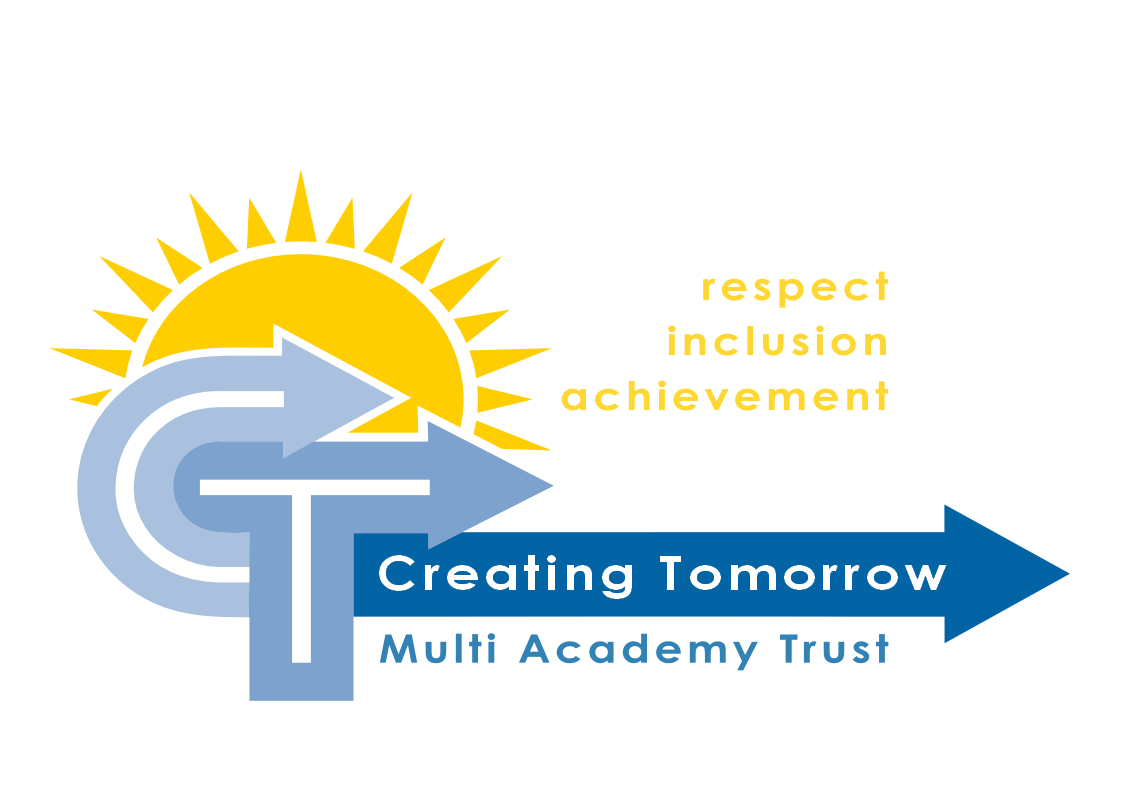 Creating Tomorrow is a group of schools and a college that have come together to make sure all children have the opportunity to succeed – irrespective of their learning needs.We place an emphasis on the individual; from the individual child through to the individual setting, to make sure that everything we do is done with a focus on supporting and maximising opportunities. We strongly feel that the expertise to do this is within each setting, they are best place to do this and so the role of the Trust is to enable.We believe that we are better together and so collaboration is vital, developing the links and bonds that support us all to succeed.I look forward to welcoming you personallyKevin Latham (CEO)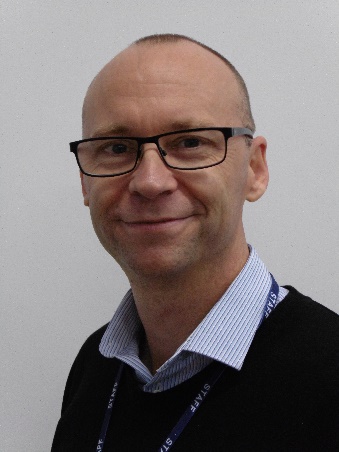 ContentsWelcome from the CEO									Page 2Our Trust											Page 4Mission, Values and Vision								Page 5“We believe that …” our Trust philosophy						Page 6Leadership at Creating Tomorrow 							Page 11Framework for Ethical Leadership in Schools						Page 13Governance in our Trust									Page 14Windmill Hill School									Introduction to our new school								Page 15Site Plans											Page 16Our CurriculumCreating Tomorrow Curriculum Philosophy and model				Page 18Windmill Hill Curriculum									Page 22Support for youWellbeing											Page 29Continuing Professional Development							Page 30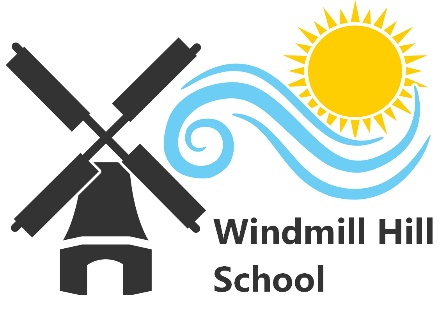 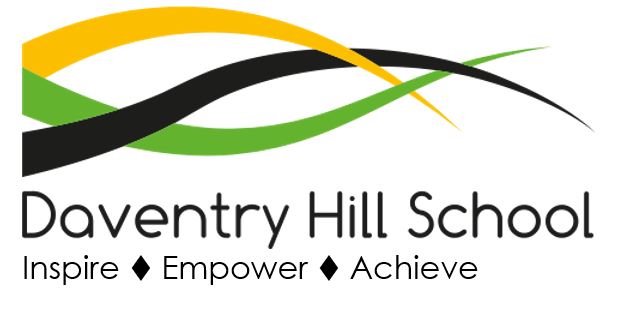 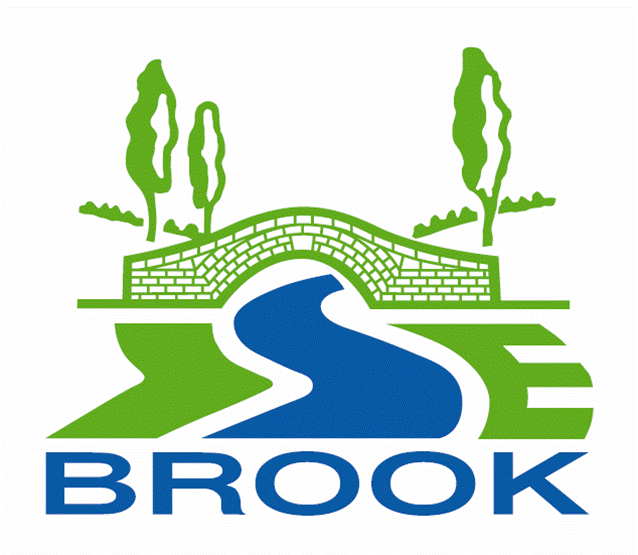 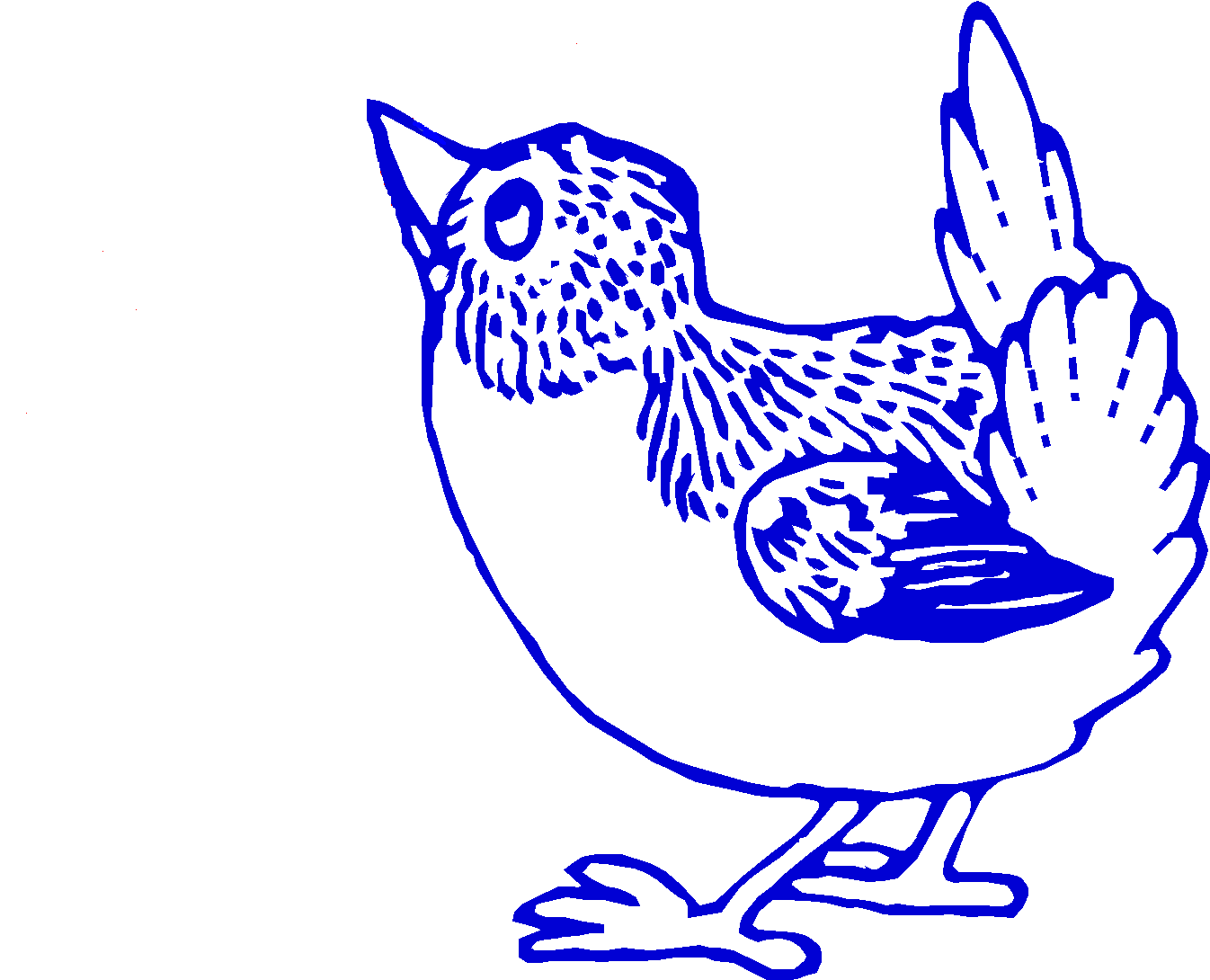 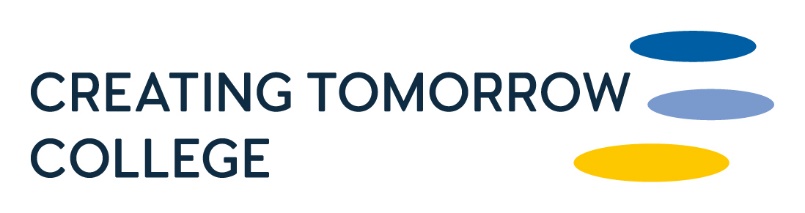 Mission:Creating Tomorrow academies Trust is an inclusive community of learners building the skills and confidence to succeed in a changing worldValues:RespectInclusionAchievementOur Vision: To create a learning journey from 0 to 25, for all children and young people For every child to become confident, capable, resilient, aspirational members of their communities. All learners will be challenged to beSuccessful LearnersConfident Individuals Responsible CitizensTo develop an effective learning community that provides an excellent education for our pupils through highly effective collaboration based upon mutual support and challenge, across special and mainstream schools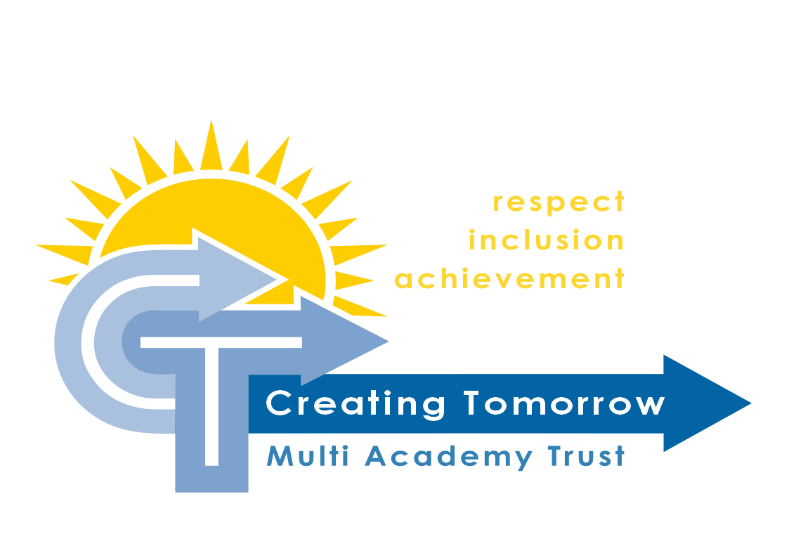 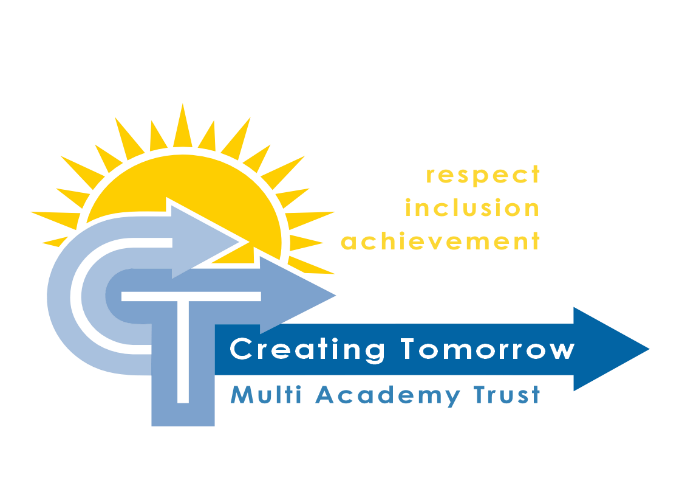 Leadership at Creating TomorrowAs one of the most senior most leaders in the school, the Deputy Headteacher’s role is wide and varied, however there are a number of core features that are consistent to all leadership roles across the trust.The five core features of senior leadership at Creating Tomorrow academies trust:Moral PurposePupils first – a belief that all pupils can achieve and an unwavering commitment to pursue successful outcomes for allChampioning the vulnerableCommitment to equality of opportunityAn Effective Team PlayerDynamic and supportiveCommitted and passionateInnovative and high performingEmotionally intelligentProactive contributionDynamic and Creative Executive LeadershipLeading through othersAltruistic collaborationA Significant Contributor to Strategic Thinking and DevelopmentInspire and driveOversee the development of strategy and policyLead consultation and implementationCourageous and Committed Leadership, Effective Role ModellingObserving the highest standardsGetting every day rightThe ten personal qualities needed for leadership roles at Creating Tomorrow academies trust:A capacity for hard workEternal optimism and resilience in the face of challengesThe ability to inspireAn unshakeable conviction that young people can be successful in spite of their circumstances or other external factorsHigh level interpersonal skillsExcellent time managementThe ability to remain calm under pressure or in stressful situationsThe ability to pause and reflect and think before making an important decisionThe ability to respond positively to and deliver constructive criticismThe ability to delegate effectivelyOur Leaders are expected to exhibit Nolan’s Seven Principles of Public Life and in turn exhibit the behaviours of Ethical Leadership in Education as shown on the next page:Framework for Ethical Leadership in Education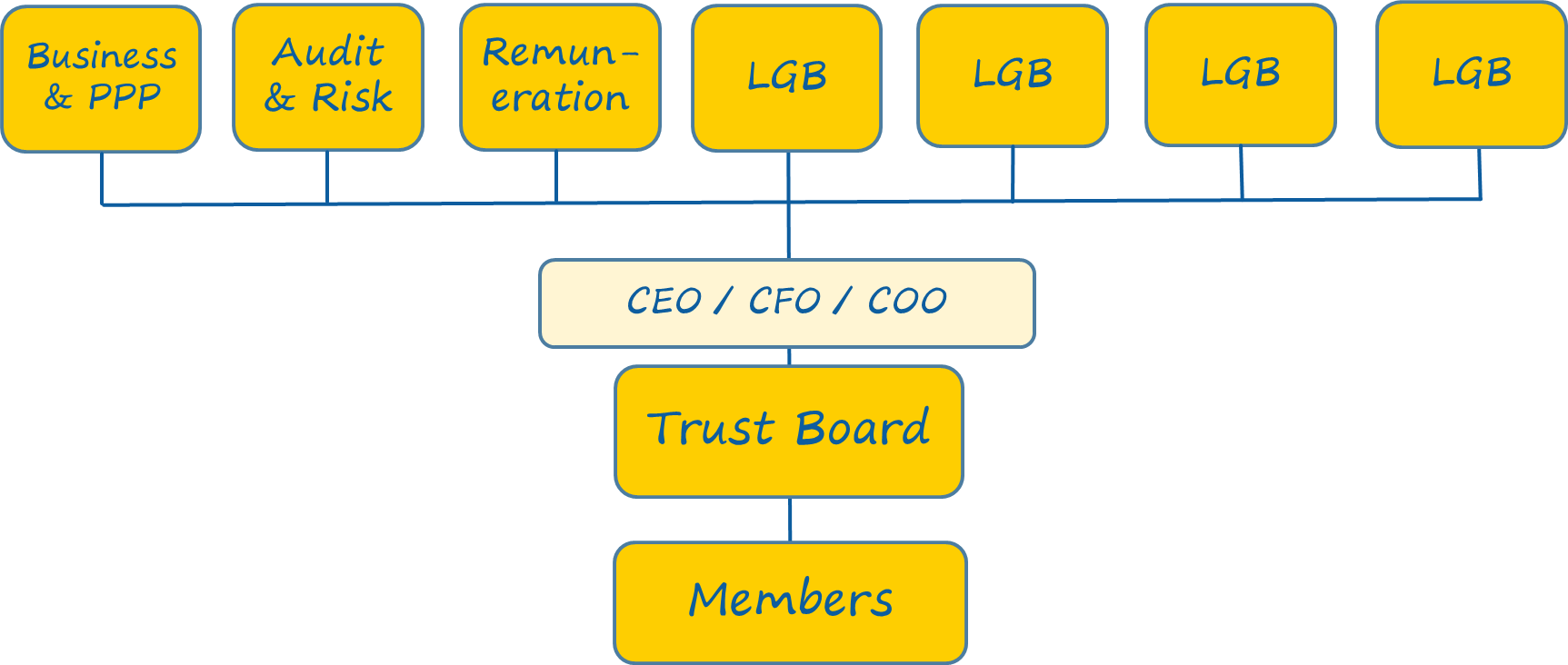 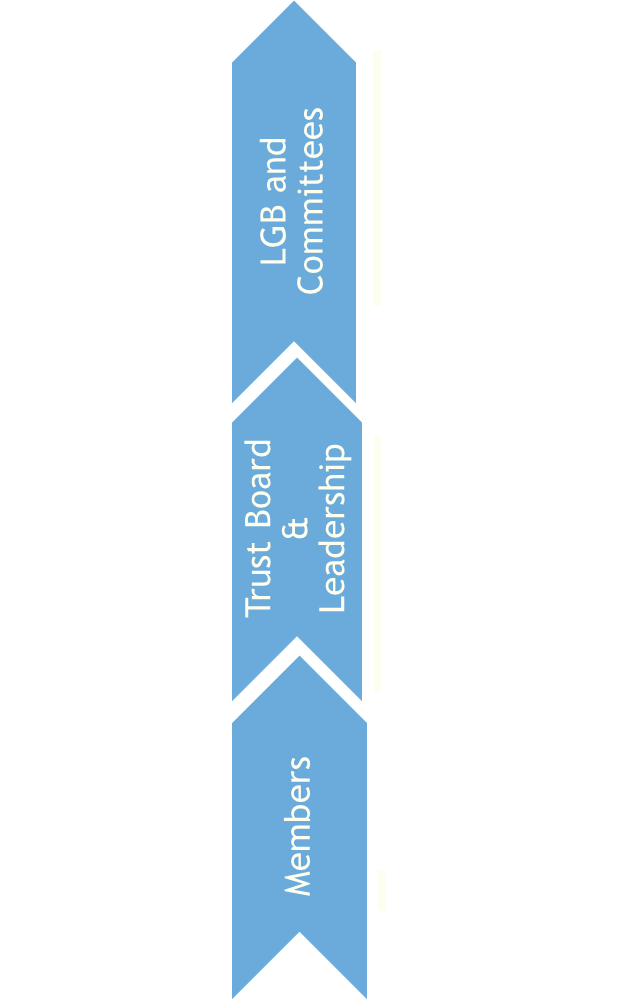 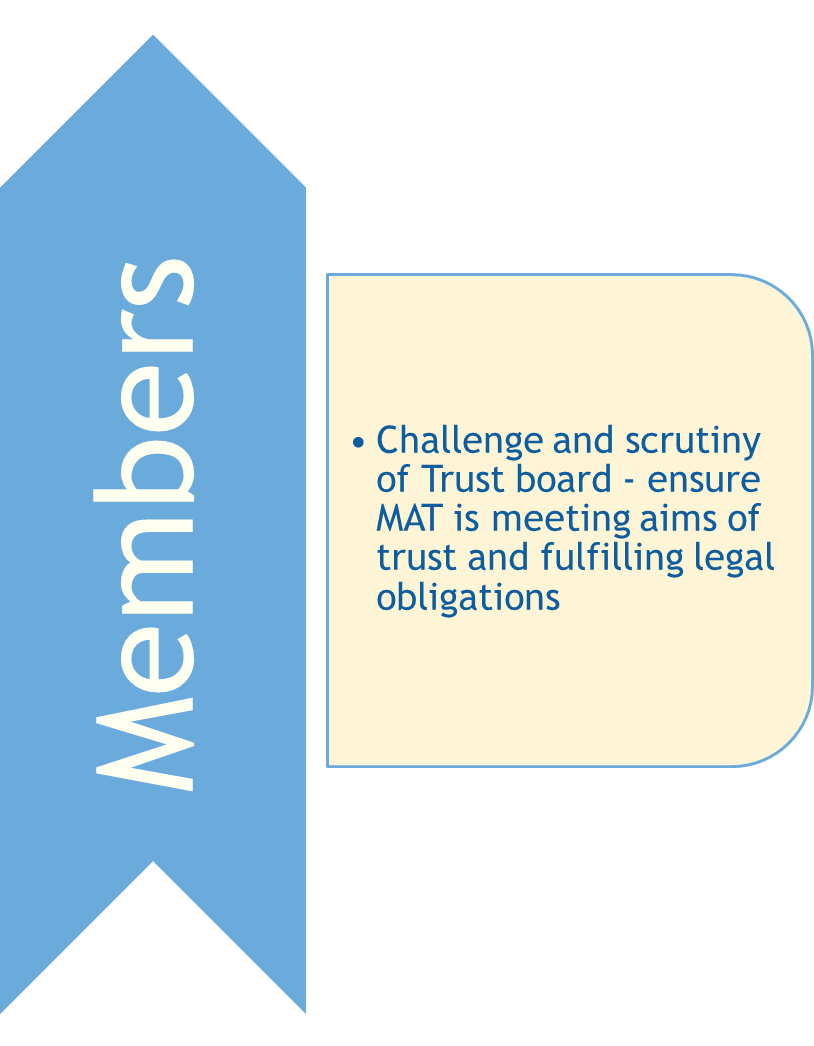 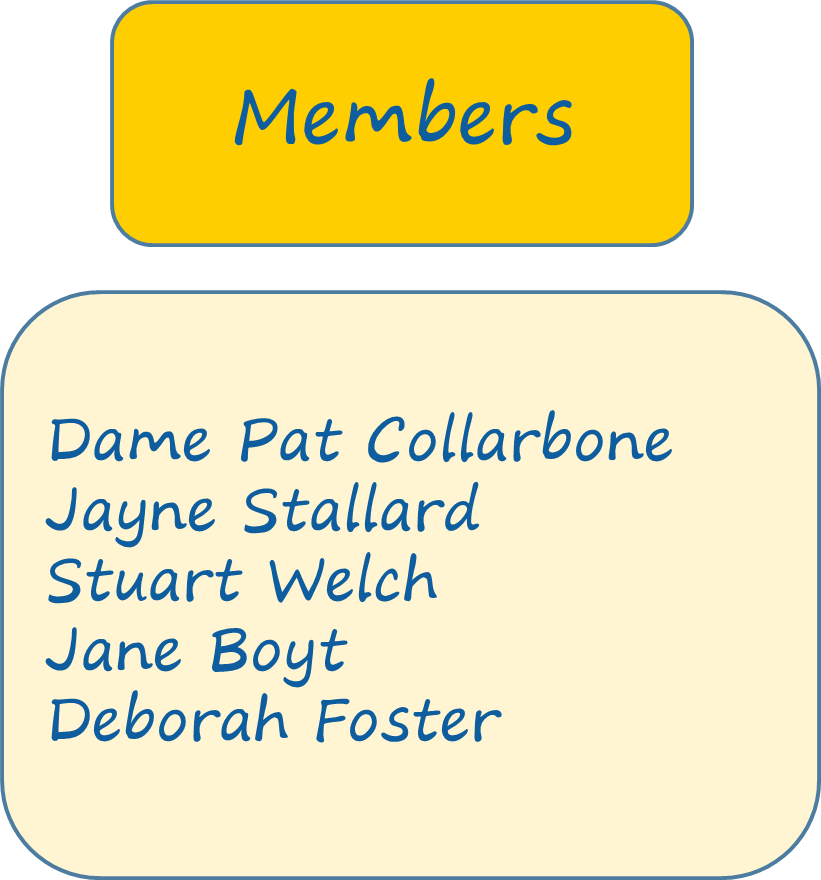 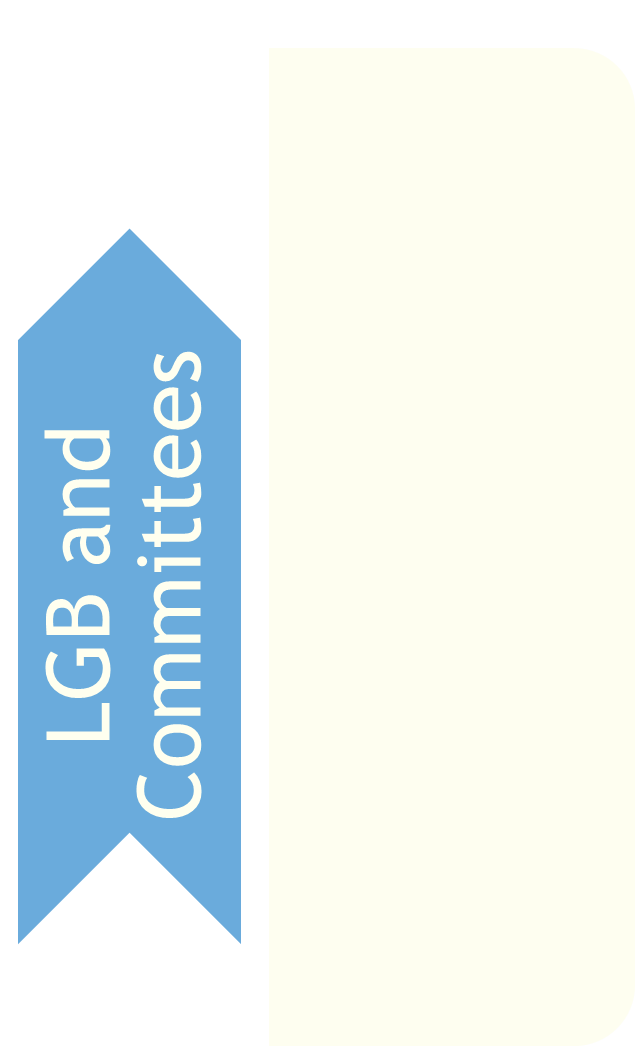 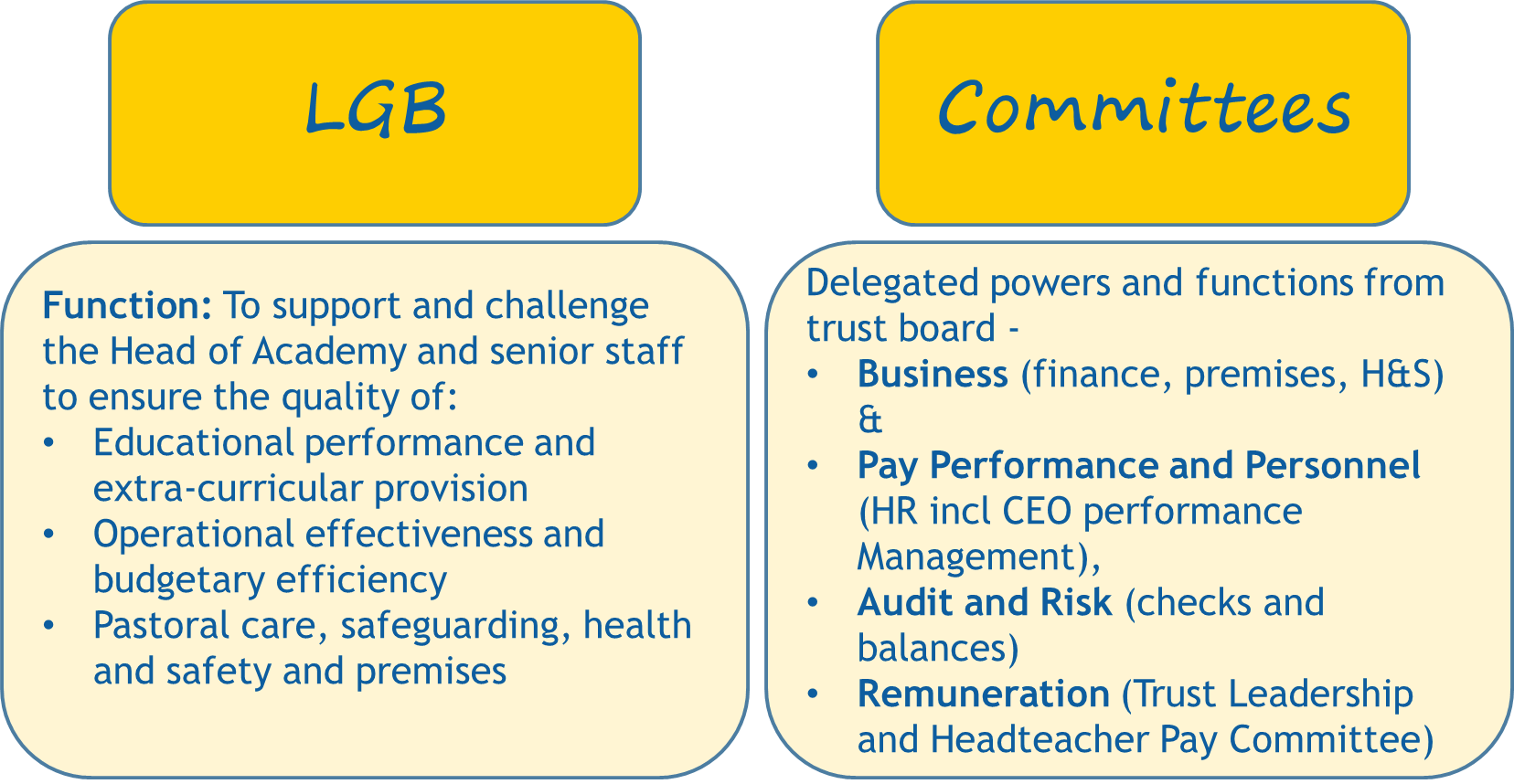 Exciting new school to compliment the already strong special schools in Luton.120 place special school for children and young people with a range of special education needs and disabilities (SEND) primarily difficulties with cognition and learning:Severe and complex learning difficultiesModerate learning difficultiesLearners may also have a range of other needs:Communication and interactionSensory and physicalSocial and emotionalWorking in close partnership with Woodlands Secondary Special School, Lady Zia Werner and Richmond Hill Primary Special SchoolsWorking towards Luton council's vision for special educational need and disabilities (SEND):Supporting children and young people with SENDDevelop a range of quality local provisionEnable children and young people to play, learn, live and work within their local communitiesPreparing children and young people, aged 0-25, for their adulthood where they can live and work in Luton as independently as possible. 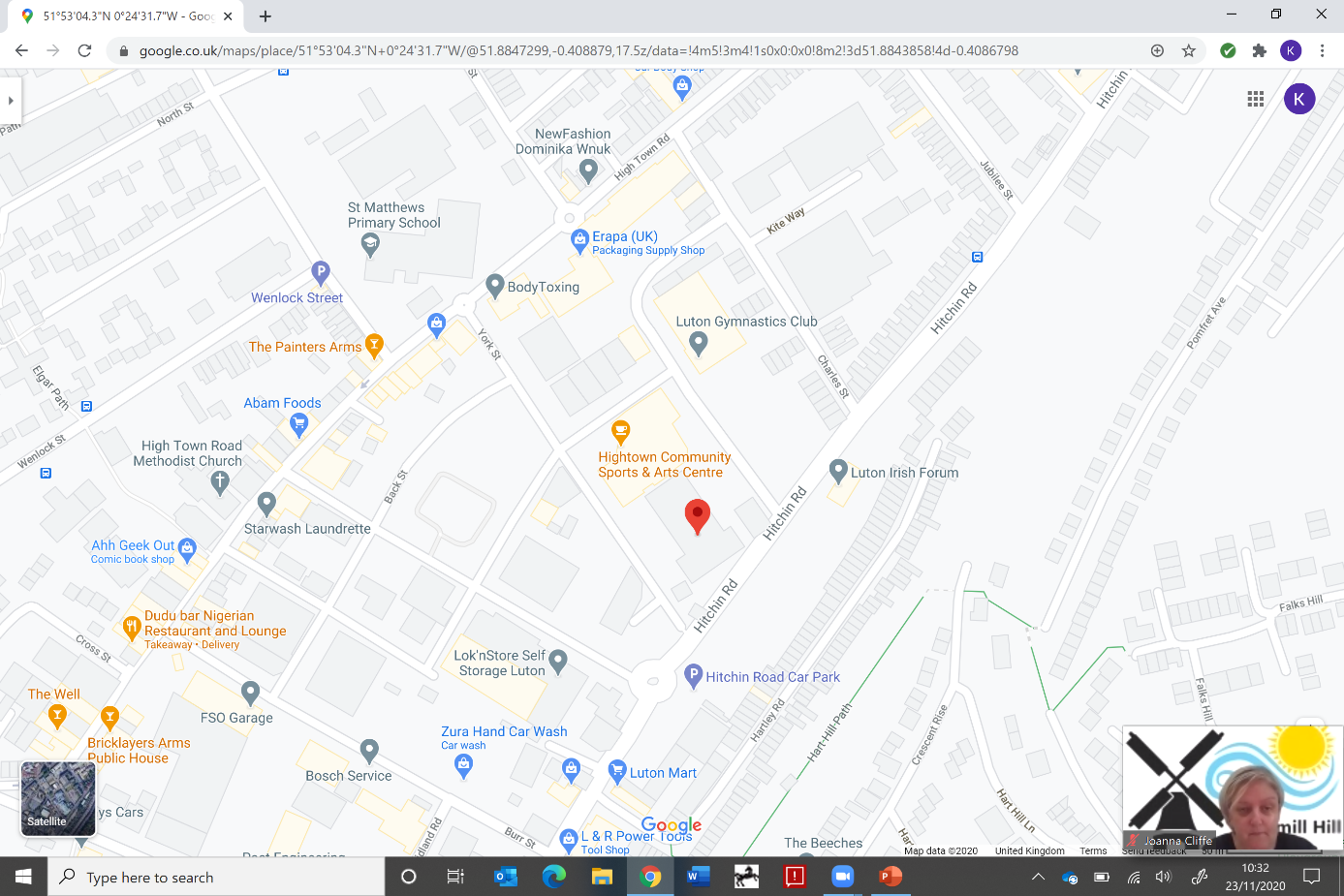 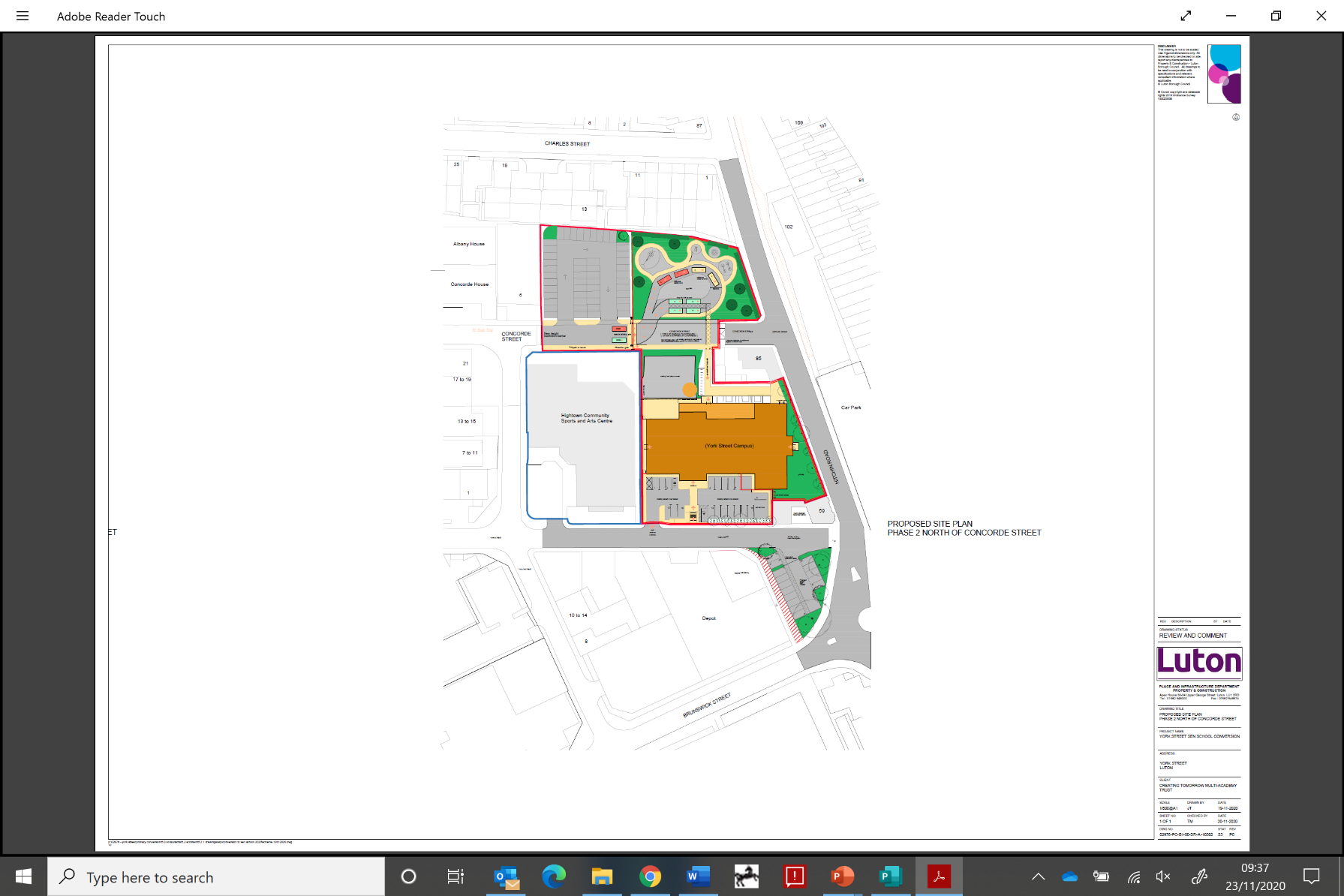 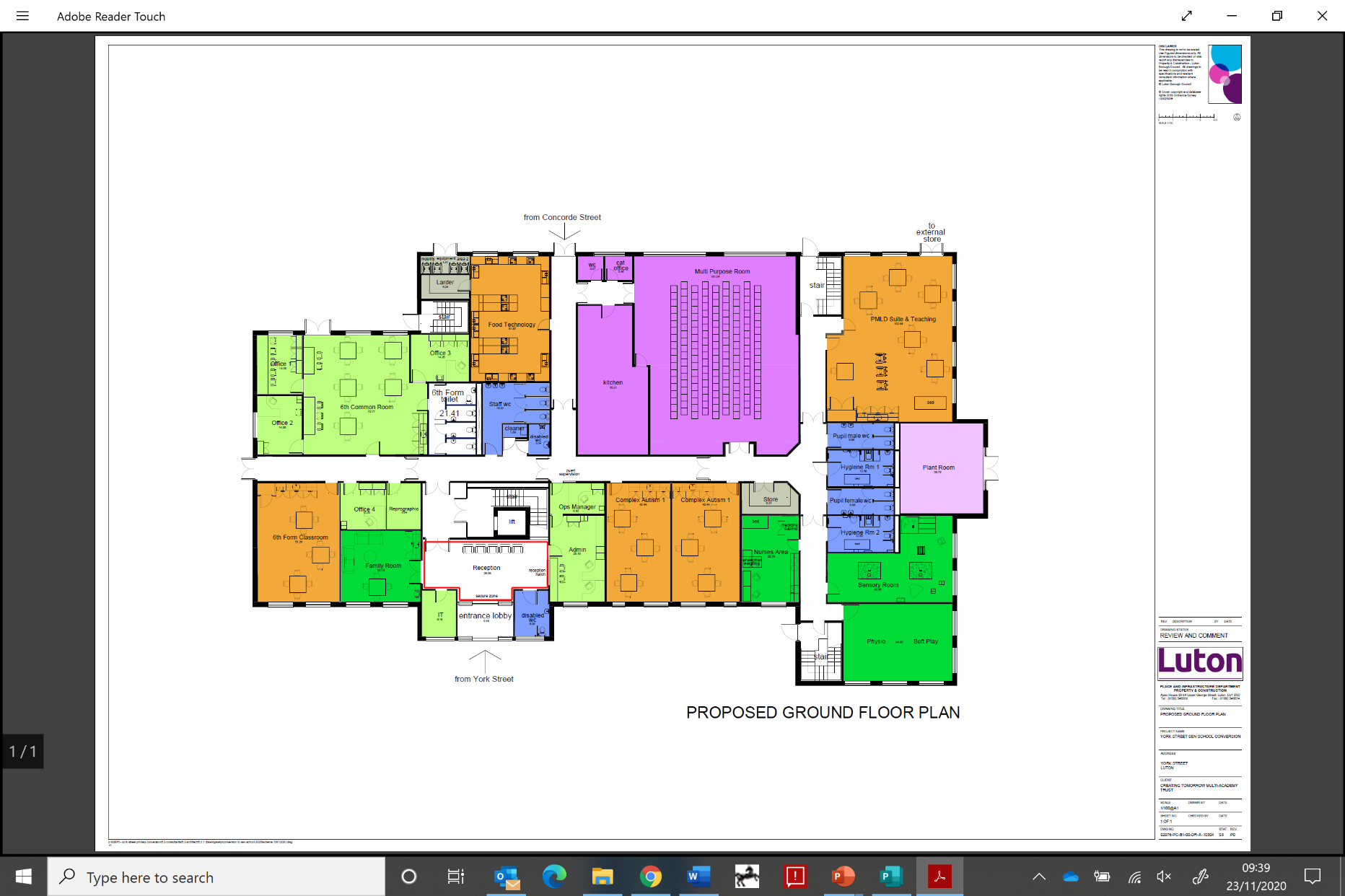 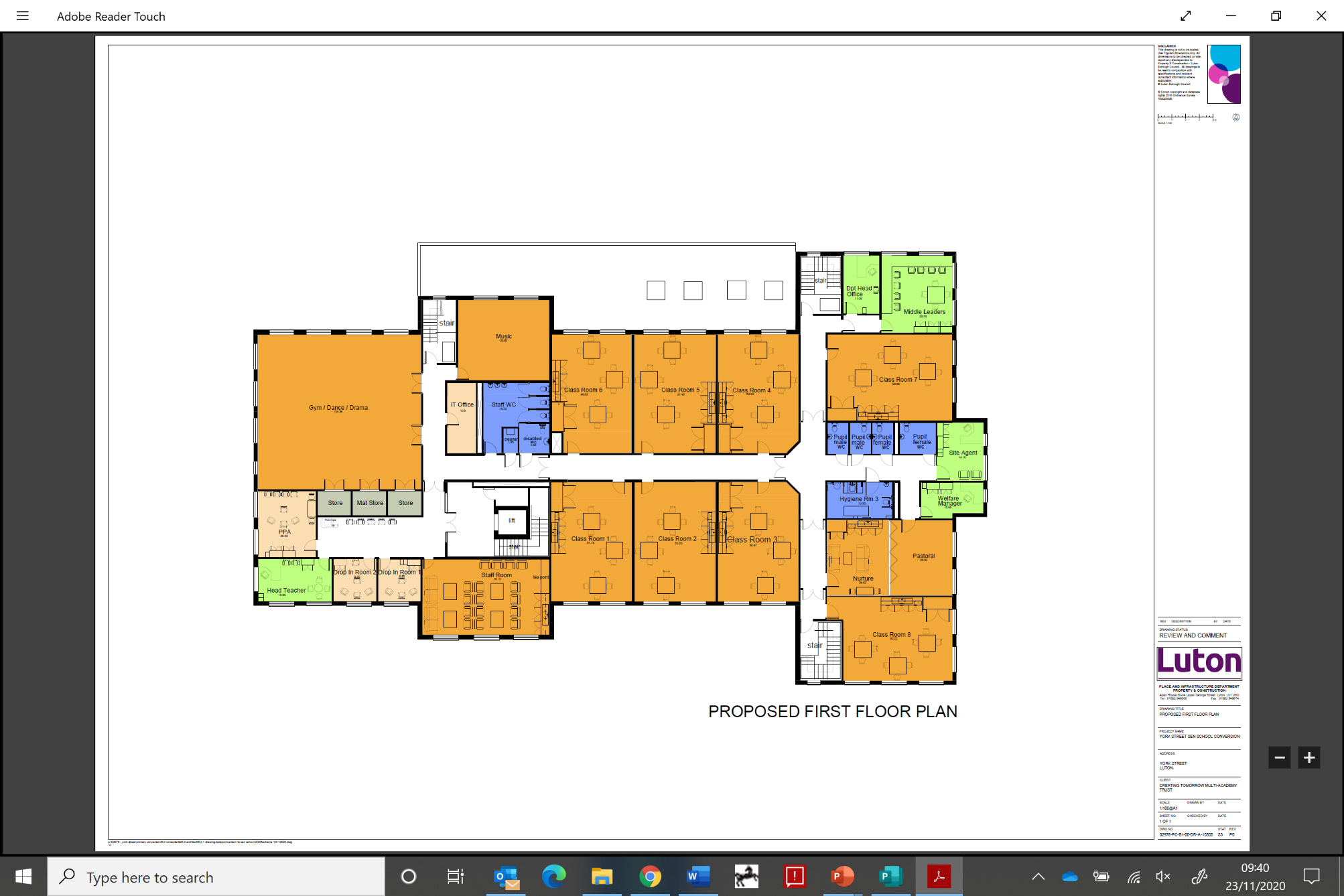 How we approach the curriculum at Creating Tomorrow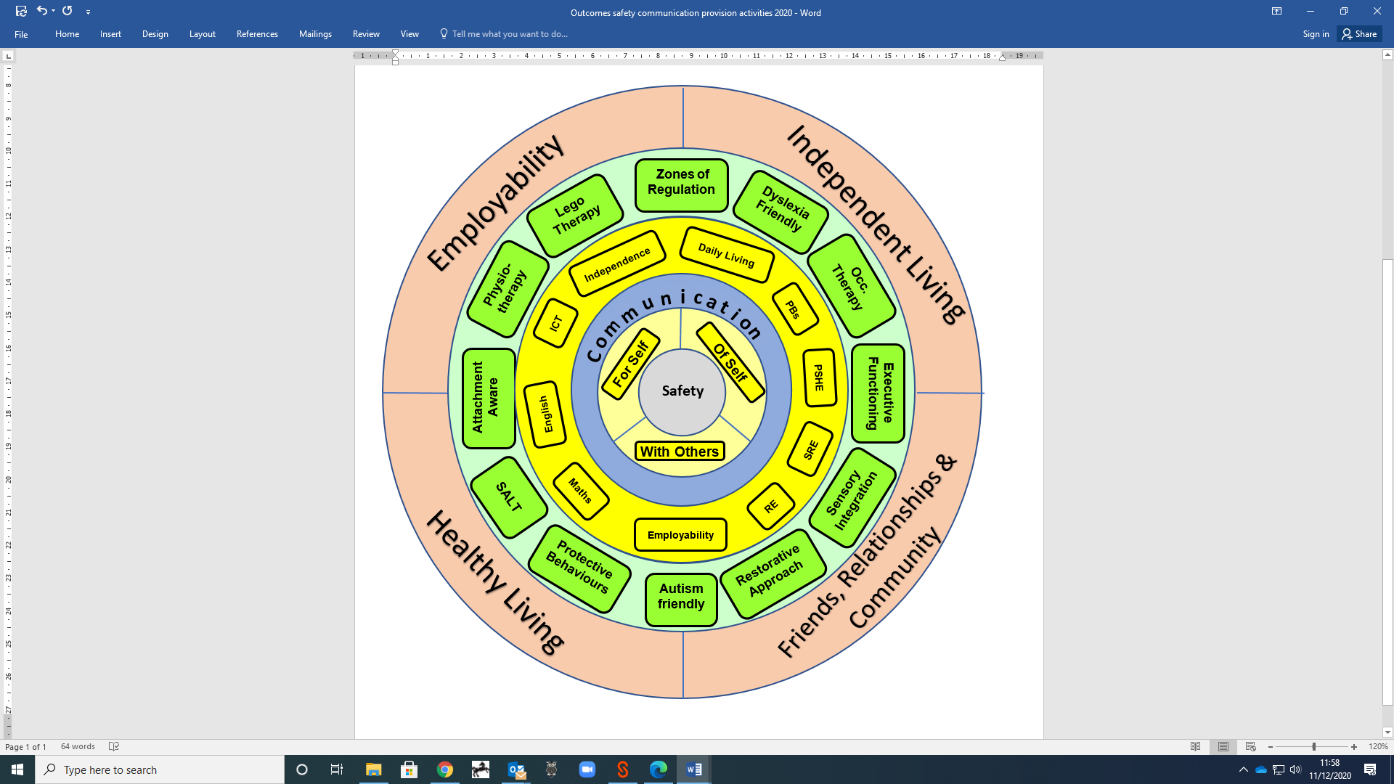 Curriculum Purpose:To provide our pupils and students with the skills to live as independently as possibly in an ever changing world, to be:Successful LearnersConfident IndividualsResponsible Citizens Curriculum Philosophy:The biggest indicator for a successful life is social capital – the links and support networks that an individual has around them which supports emotional health and wellbeing.Our curriculum needs to be designed to develop these links:Support for the individual to develop the skills to make links (self-regulation and communication skills) – MeDevelop positive relationships (communication skills and emotional regulation) – WeBuild personal skills that help to develop positive mutually beneficial relationships, not only at an individual level but between groups (Our) and to benefit others (Your).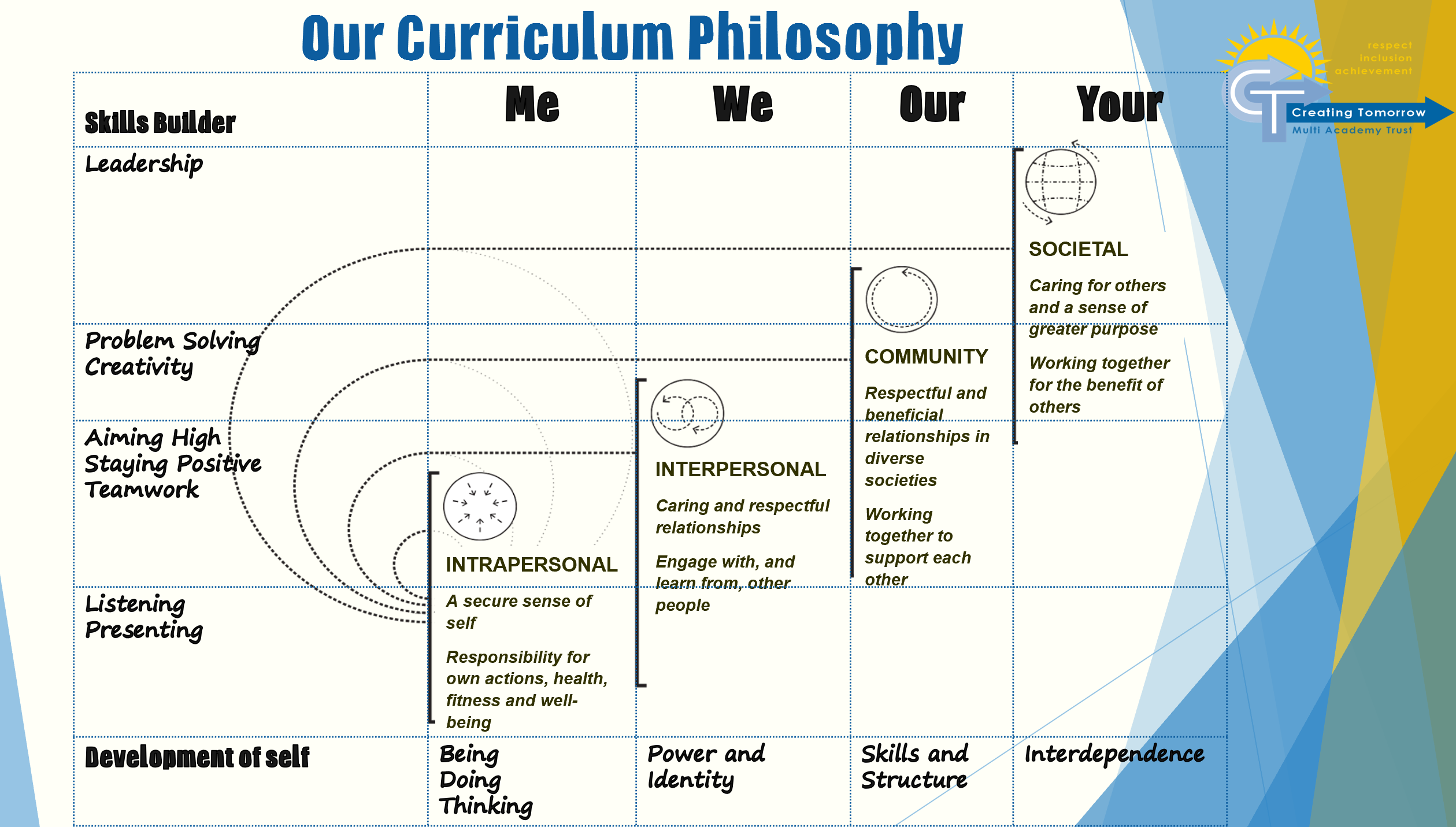 Curriculum Content:To be successful our children need to feel safe and build trusting relationships. Only when we enable this will our children be able to engage in learning activities and develop the skills necessary.Our curriculum is based around 3 themes of safety:Of self – the ability to self-regulate and manage own emotions and so engage in learning experiencesFor self – the ability to be independent and autonomous (do things not only by yourself but for yourself)With others – the ability to manage and develop positive relationshipsThese 3 themes ultimately lead to the 4 outcomes for Preparation for Adulthood:EmploymentIndependent LivingFriends, Relationships and Community (Community Inclusion)HealthOur students have faced, and do face, numerous obstacles to learning and it is our role as educators to put in place whatever strategies are necessary to remove all barriers to learning. Across our trust we will utilise all available resources to ensure our students are available to learn.Our Approach to Personalisation:Assessment:The purpose of assessment within our schools is to celebrate success and identify next steps for further development. Assessment is an ongoing activity and as such should be active – Assessment for Learning and Assessment of Learning, as much as is practically possible, should occur alongside students. Students should be engaged in celebrating success and identifying their next steps for learning. EHCP outcomes (long term objectives)) will be identified through the annual review process when reviewing the EHCP. We will use ‘PfA Outcomes across the age ranges for children and young people with SEND’.Annual IEP objectives (yearly curriculum targets) will be identified during the annual review. We will use ‘Skills Builder SEND’ to identify steps to success to meet outcomes identified in the EHCPAssessment of Learning will be by using MAPP and captured within Evidence for Learning, quantifying success:INDEPENDENCE: Learners complete tasks independently 			Can they do it on their own?FLUENCY: Learners reach a level of mastery combining speed and accuracy			Are they getting better at it?MAINTENANCE: Learners maintain competency over time through repetition. They remember after a break  Can they do it more often? Are they more reliable? GENERALISATION: - Learners achieve mastery in different settings or contexts, with different stimuli or with different staff 				Can they do it with different people or in different places? Our curriculum at Windmill Hill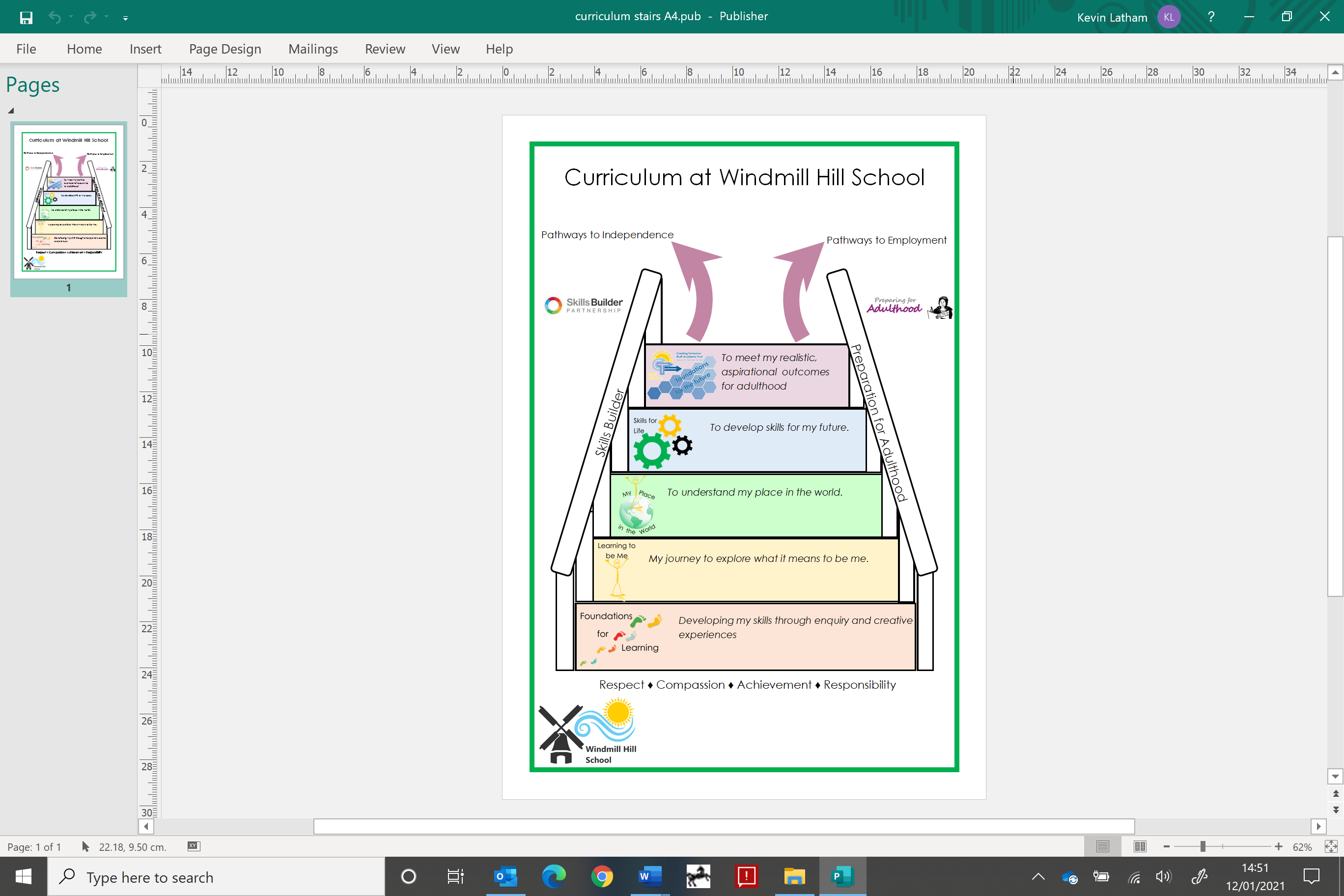 Our students’ learning will be sequential, building on prior learning however with a clear direction towards aspirational outcomes, as identified through their EHCPs. The curriculum intent is to deliver the school’s vision and core values to meet our purpose. Our Core Values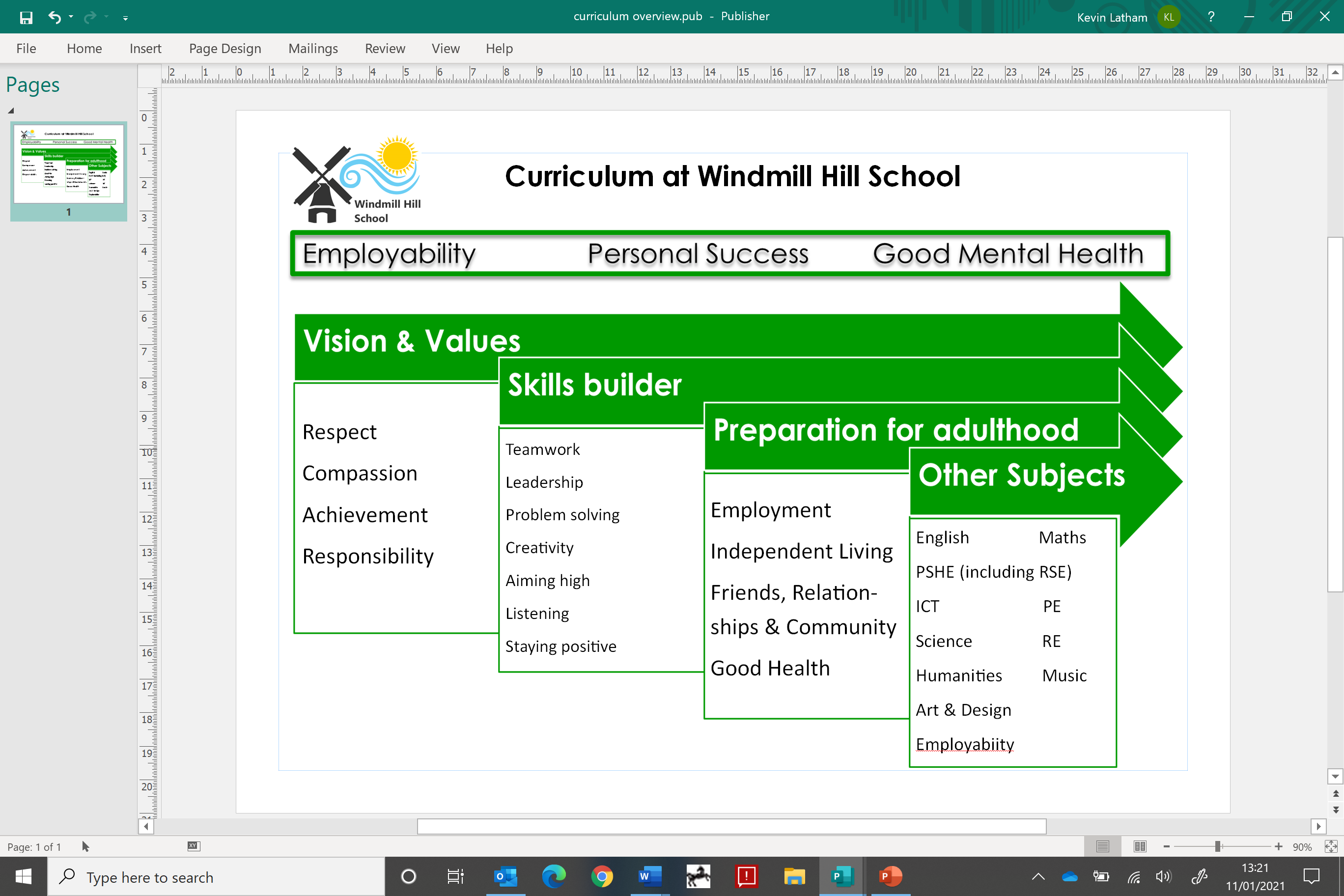 Key values are important to underpin the curriculum and build a sense of community, these will be delivered through the curriculum and brought to life through delivering elements of Skills Builder on a rolling programme, introduced in assemblies and highlighted as a ‘key focus’ in medium term planning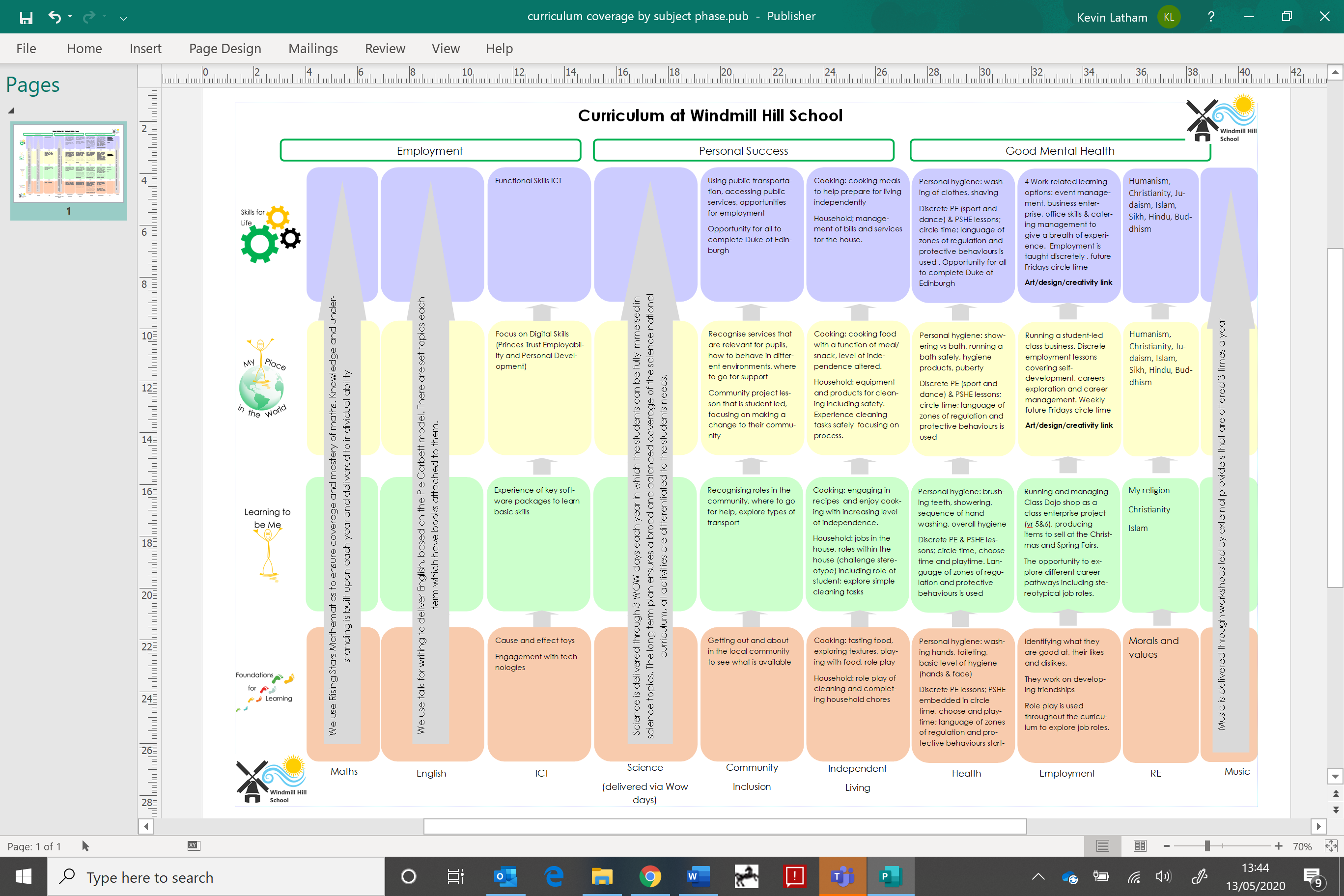 PHSEPSHE is a core subject in special schools, and as such will be given prominence in our timetable through a focus on outcomes for adulthood (please see curriculum models above). All our schools use materials adapted from the PSHE Association to ensure that all areas, including Relationships and Sex Education are taught appropriately and coherently. We pledge to undertake a full consultation with parents in regards to the ‘sex education’ and the content delivered.Windmill Hill School will support a diverse community, and it is vital that we are welcoming to everyone (irrespective of faith and beliefs) and therefore threaded throughout the curriculum, and in the way that we work, will be core values (please see the graphic above “How our curriculum can link to our School vision and Values”), which will be explicitly linked to our Relationship Policy (Behaviour) and expectations for how everyone is to act. Through PSHE we will explicitly teach the values (Fundamental British Values) of:Respect - students to develop school expectations and review the school Relationship PolicyTolerance - Learning from religion is an important aspect of RE and clearly teaches tolerance. Working together in groups develops understanding of each other’s strengths and weaknesses and how we can supportIndividual Liberty - developing responsibility for yourself, independence, and autonomy, develops a sense of worth and enables young people to take control of their own choices and so individual libertyDemocracy - democracy comes from the power of a shared voice. Student voice will be vital in developing Windmill Hill School into the provision we want and so from the onset a school council will be introduced Rule of Law - Underpinning democracy, tolerance, liberty, and democracy is the understanding that ‘we are all in it together’. Developing an understanding that rules are important to keep everyone safe and to give everyone a voice.Our schools are pilots for Skills Builder (SEND) (as explained previously) and the 8 areas will be developed and built upon through an agreed whole school focus and delivered through PSHE activities:ListeningPresentingTeamworkStaying PositiveAiming HighCreativityProblem SolvingLeadershipPSHE is a key area for schools to report to trustees and there are key performance indicators specifically identified in these areas.Enrichment and Extended ServicesOur curriculum needs to be personalised to the individual’s needs, which can change throughout the year, and so needs to be flexible and responsive. It needs to be meaningful and engaging and to develop the whole child and so develop a “… quality provision that will enable children and young people to play, learn, live and work within their local communities in preparation for their adulthood where they can live and work in Luton as independently as possible”.Our schools are expected to operate comprehensive enrichment / alternative options and the curriculum at Windmill Hill may include activities such as:Riding for the DisabledForest SchoolsDuke of EdinburghPrince’s TrustSports Leadership AwardConstruction and land studiesMechanicsIf individuals require additional support / activities, (such as equine studies) then this may be sourced using curriculum or Pupil Premium funding as appropriate.Underpinning the curriculum will be a deep understanding of the needs of the individual and pastoral support, supporting the family through family support workers, which will enable the correct provision to be implemented.Support for YouWellbeing in our TrustWe are all affected by poor mental health at times during our lives and it is important the appropriate support is available in a timely manner.Health and wellbeing is everyone’s responsibility and we encourage an open and honest culture whereby anyone can discuss any issues they may have. The Trustees of Creating Tomorrow take the health of all employees seriously and are committed to supporting our staff. The Trustees ensure that support is available through:Effective line managementCommitment to reducing workloadSupportive and professional working environmentsEmployee support programsHealth Assured (confidential counselling support available through employee Perkbox account). The Teacher Support Line telephone number 08000 562561 or website www.teachersupport.infoContinuing Professional DevelopmentThe greatest resource we have is our staff. We aim to develop an exceptional provision for some of the most vulnerable young people in our community, and therefore we need the best staff to deliver the best curriculum.We aim to do this through quality professional development opportunities, effective line management and supervision.Model for Professional Support at Creating TomorrowPriority Areas: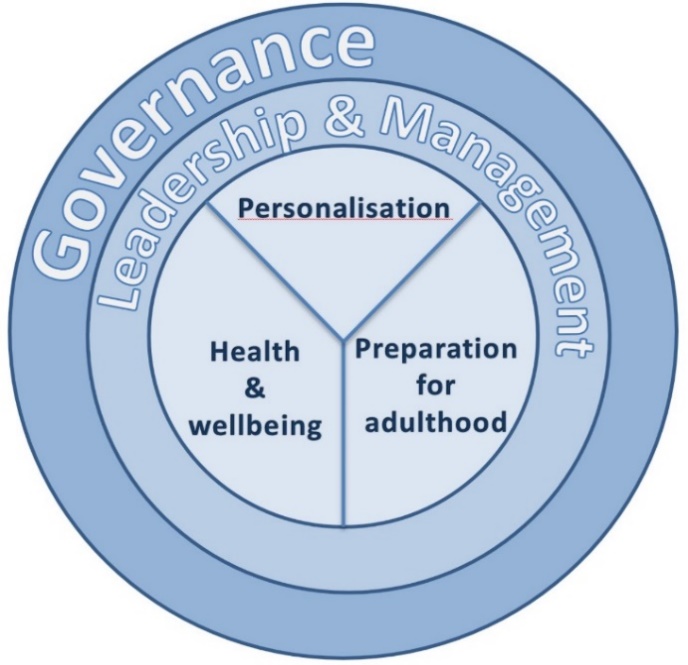 At each level, based on expectations of role and standards – if not meeting then professional development must be to support performance managementIf meeting standards then professional development is to support professional development against:Trust prioritiesSchool prioritiesCareer progressionSubject / skill development in relation to organisation needs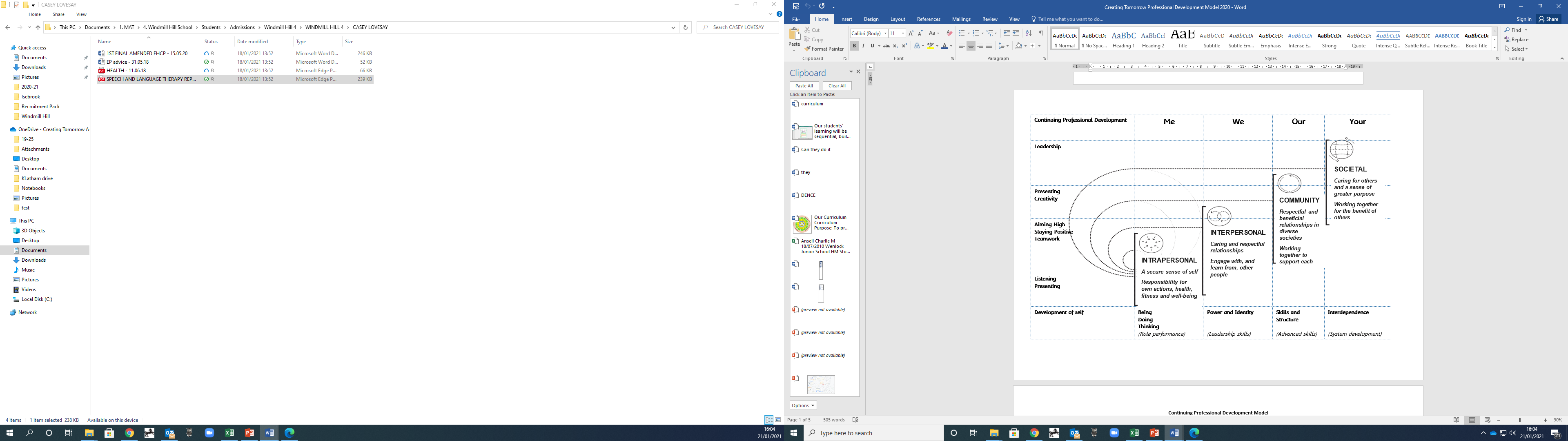 Continuing Professional Development Model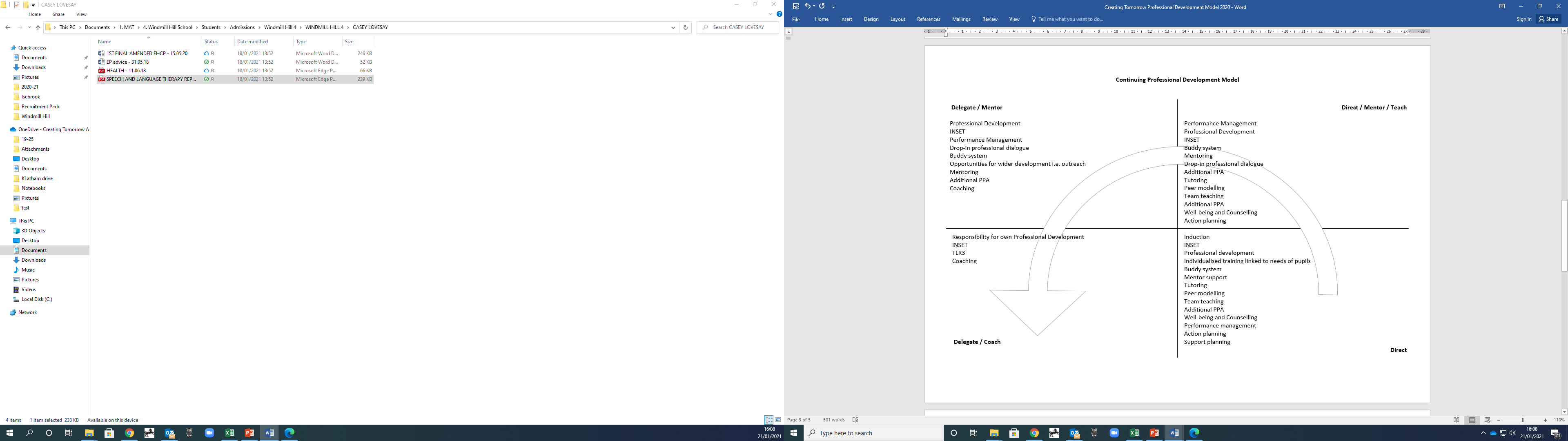 Staff Career Development Opportunities (constantly being updated!)The Ethical Framework for Educational Leadership is based upon the seven principles of public life:The Ethical Framework for Educational Leadership is based upon the seven principles of public life:SelflessnessSchool and college leaders should act solely in the interest of children and young peopleIntegritySchool and college leaders must avoid placing themselves under any obligation to people or organisations that might try inappropriately to influence them in their work. Before acting and taking decisions, they must declare and resolve openly any perceived conflict of interest and relationshipsObjectivitySchool and college leaders must act and take decisions impartially and fairly, using the best evidence and without discrimination or bias. Leaders should be dispassionate, exercising judgement and analysis for the good of children and young peopleAccountabilitySchool and college leaders are accountable to the public for their decisions and actions and must submit themselves to the scrutiny necessary to ensure thisOpennessSchool and college leaders should expect to act and take decisions in an open and transparent manner. Information should not be withheld from scrutiny unless there are clear and lawful reasons for so doingHonestySchool and college leaders should be truthfulLeadershipSchool and college leaders should exhibit these principles in their own behaviour. They should actively promote and robustly support the principles, and be willing to challenge poor behaviour wherever it occurs. Leaders include both those who are paid to lead schools and colleges and those who volunteer to govern themSchools and colleges serve children and young people and help them grow into fulfilled and valued citizens. As role models for the young, how we behave as leaders is as important as what we do. Leaders should show leadership through the following personal characteristics or virtues:Schools and colleges serve children and young people and help them grow into fulfilled and valued citizens. As role models for the young, how we behave as leaders is as important as what we do. Leaders should show leadership through the following personal characteristics or virtues:TrustLeaders are trustworthy and reliable We hold trust on behalf of children and should be beyond reproach. We are honest about our motivationsWisdomLeaders use experience, knowledge and insightWe use experience, knowledge, insight, understanding and good sense to make sound judgements. We demonstrate restraint and self-awareness, act calmly and rationally, exercise moderation and propriety as we serve our schools and colleges wiselyKindnessLeaders demonstrate respect, generosity of spirit, understanding and good temper We give difficult messages humanely where conflict is unavoidableJusticeLeaders are fair and work for the good of all children We work fairly for the good of children from all backgrounds. We seek to enable all young people to lead useful, happy and fulfilling livesServiceLeaders are conscientious and dutiful We demonstrate humility and self-control, supporting the structures and rules which safeguard quality. Our actions protect high-quality educationCourageLeaders work courageously in the best interests of children and young peopleWe protect their safety and their right to a broad, effective and creative education. We hold one another to account courageouslyOptimismLeaders are positive and encouraging Despite difficulties and pressures, we are developing excellent education to change the world for the betterPersonalisation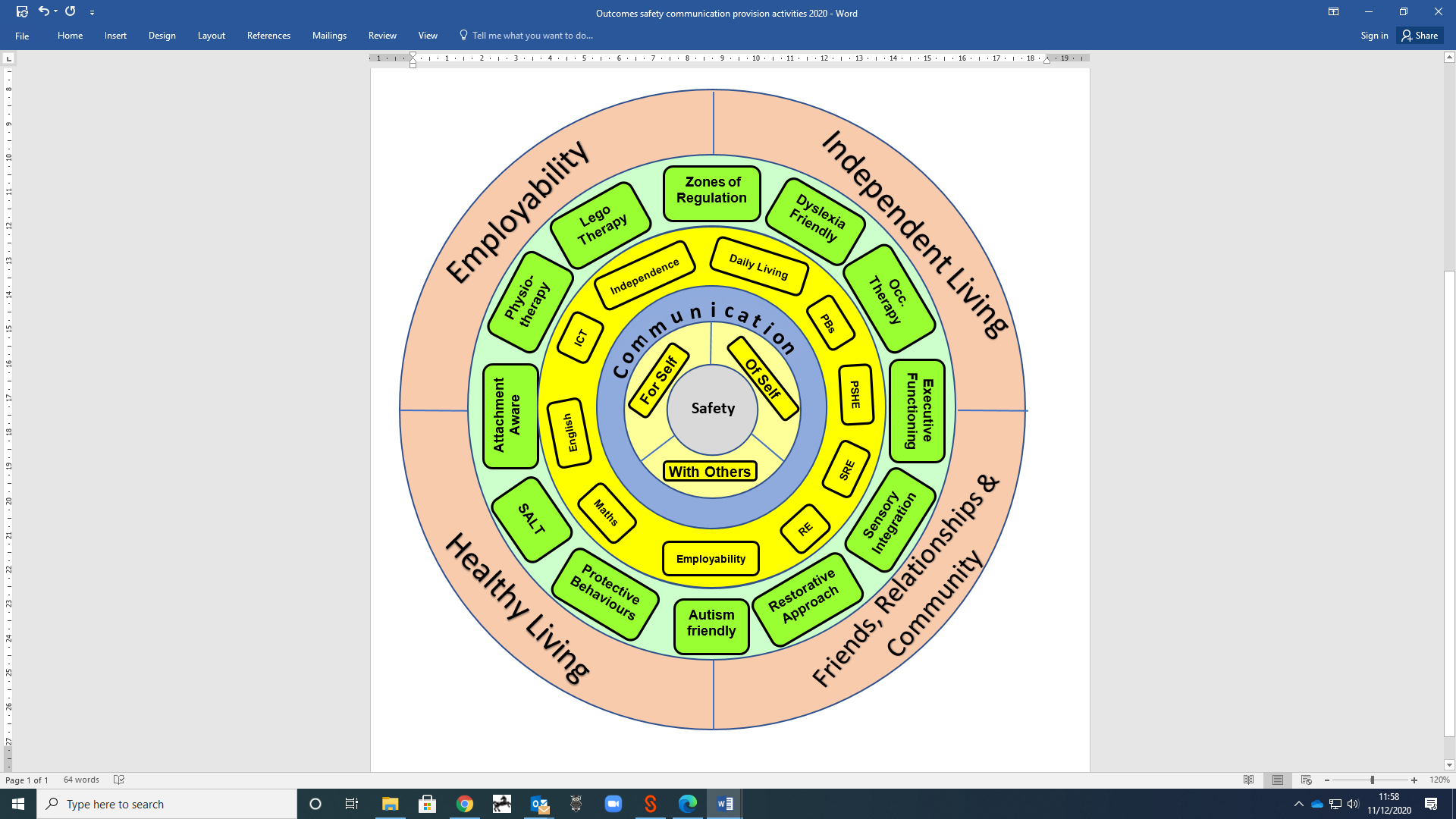 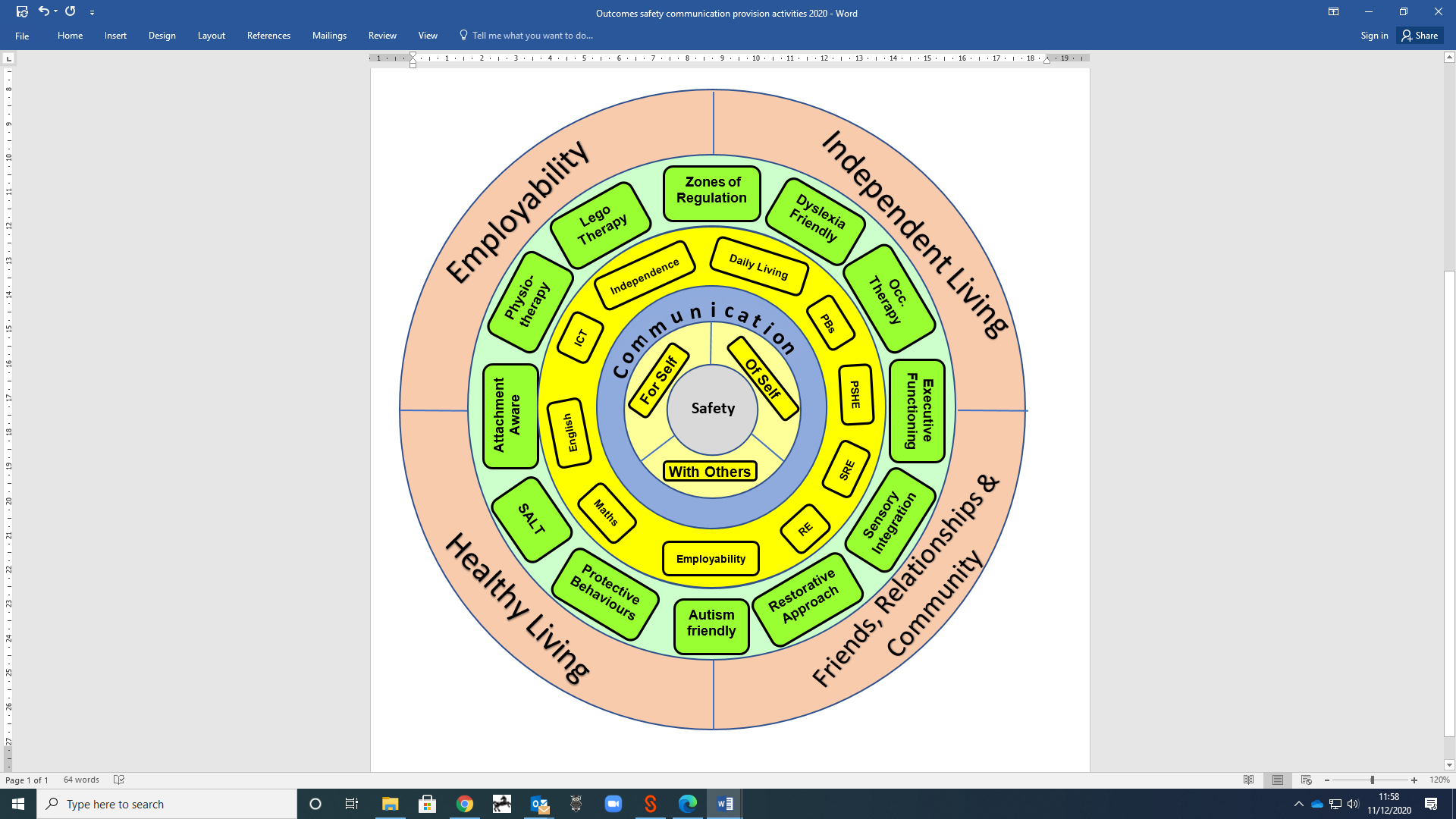 Curriculum PlanningEHCP Outcomes / End of Key Stage TargetsLong Term PlanningProvisionMedium Term Planning / Curriculum TargetsAnnual IEP Objectives (using Skills Builder)Short Term PlanningOur PurposeTo deliver lifelong learning to create happy, successful, adults. Our VisionWe will inspire and empower all learners to achieve. 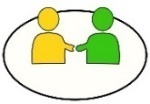 Respect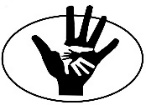 Compassion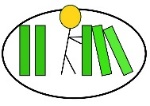 Achievement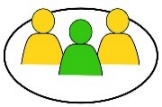 Responsibility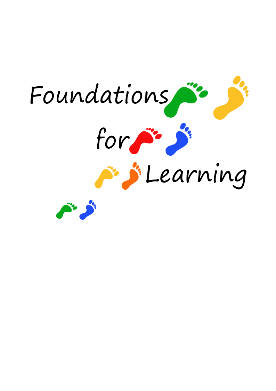 I can take & shareI can wait my turn I can use kind words and actions I can accept changesI can say sorry I can have time for my friendsI can keep trying  I can keep myself safeI can ask for helpI can take turnsI know who can help me I can share things I enjoy with my friends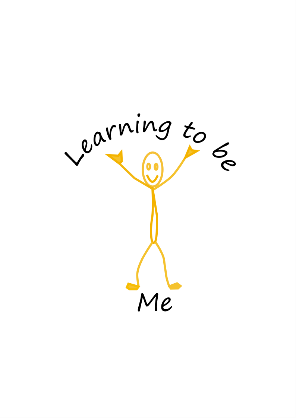 I can be kindI can take turnsI can be poliI can listen to othersI can look after belongingsI can accept people’s differencesI can show patienceI can accept people’s opinionsI can keep going I can stay on task when others are strugglingI can give it a goI can say sorryI can enjoy time with my friendsI can enjoy being part of a class I can be part of my local communityI can celebrate with my friends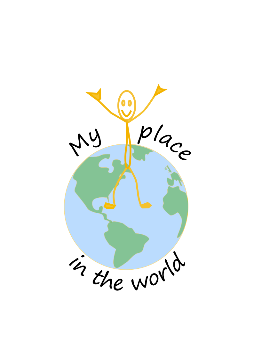 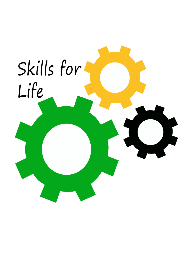 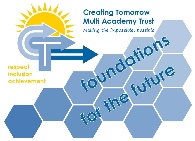 I can consider the feelings and wishes of others. I can treat people equally. I can listen to others. I can treat people as I would like to be treated. I can accept other people for who they are.I can accept that other people may have different beliefs, religions, cultures or values.I can listen to others opinions and beliefs, even if I don’t agree with them.I understand that other people may act differently towards me.I can show patience with others who are different.I can agree to disagreeI can regulate my emotions.I can try new challenging things.I understand that when mistakes happen I can learn from them.I can try again if I don’t succeed at first.I can maintain a positive attitude.I can inspire others.I can work with people in a positive way.I can share successes.I can tell someone if I see or think something is wrong.I can help make a safe, secure and happy place. Staff RoleTraining OpportunitiesDevelopment OpportunitiesWhole Staff OfferSafeguarding – Child ProtectionHealth & SafetyManual HandlingIntimate CareTeam TeachMedicationFirst AidSpecific medical care needs – epilepsy awareness, diabetes supportHealth and Wellbeing – incl LGBTQ+E-safetyEducation VisitsRelationships (behaviour for learning)Supervision / supportMiDAS trainingCoaching / mentoringFood HygieneBuddyingInduction programmeObserving good practiceLearning and Teaching – AssessmentCurriculum delivery – differentiation etcSpeech and Language / CommunicationRelationshipsDyslexia awarenessSubject specific training e.g. swimming, colourful semanticsAutism AwarenessAttachment awareness trainingPECSVisiting other providersNetwork meetings / forum for specific roles e.g. Family support worker network, moderation group, SEN Data group, SENCo Network, DSL Group, Health Care Network GroupOffice StaffApprenticeshipsOffice StaffProfessional Qualificationse.g. AAT, CIPFE, DSBMTeaching AssistantsApprenticeshipsOpportunities to lead activities / sessionsTeaching AssistantsTA Level 2 TrainingOpportunities to stand in for teacherTeaching AssistantsTA Level 3 TrainingTA2 / TA3 / TA4 positionsTeaching AssistantsTA Level 4 / HLTA TrainingOlevi TA Development ProgrammesTeaching AssistantsSpecialist TA positions (i.e. music, sport, science)Teaching AssistantsFoundation Degree in Teaching and LearningTeaching AssistantsSchool DirectTeaching AssistantsDegree conversion through assessmentTeachersSpecialist skills training, i.e. Team Teach Training, PECSAppraisalTeachersPost Graduate QualificationsSubject LeadTeachersUPSStudent mentoringTeachersBuilding Leaders for the FutureTA Performance ManagementTeachersNational Professional Qualification for Middle LeadersNew Teacher MentoringTeachersLeadership ApprenticeshipsOlevi Teaching Development Programmes TeachersNQT MentoringTeachersSchool to School SupportTeachersKSL positionsLeadershipNational Professional Qualification for Senior LeadersAppraisalLeadershipNational Professional Qualification for HeadshipSchool Development Priority LeadLeadershipLeadership ApprenticeshipsStaff trainingLeadershipSchool to School SupportLeadership‘Acting up’ opportunities